附件3：林州市红旗渠水利风景区水利科普装置设计实施方案1、作品要求①作品以图纸形式呈现，图纸内容包括但不限于设计说明、构思分析图、总平面图（装置在选址范围内的顶视平面图）、平面图、立面、效果图。②设计说明可结合构思分析图表达，设计者对大赛主题与装置关系的理解及对装置的用材、结构特征、安装方式等如何制作、安装方面的概述（300字以内）。2、提交要求设计作品以420mm×594mm图纸版面横向排版（2张），以jpg格式图片提交，要求分辨率不低于300dpi。3、装置设计作品示意（1）场景故事类型装置可能呈现的形式（1）场景故事类型装置可能呈现的形式（1）场景故事类型装置可能呈现的形式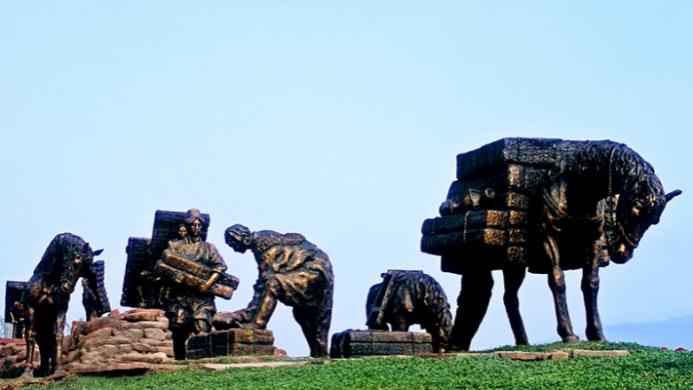 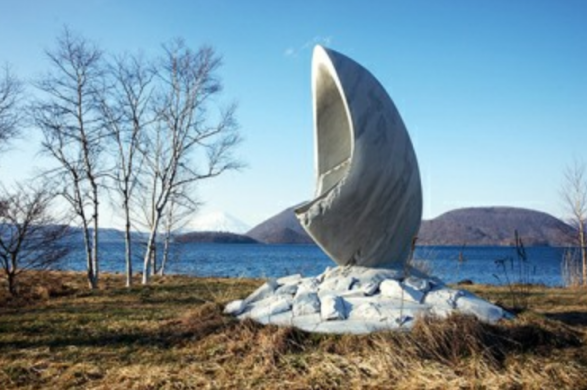 可展示红旗渠工程场景故事可展示红旗渠工程场景故事可展示红旗渠工程场景故事（2）交互体验装置可呈现的类型（2）交互体验装置可呈现的类型（2）交互体验装置可呈现的类型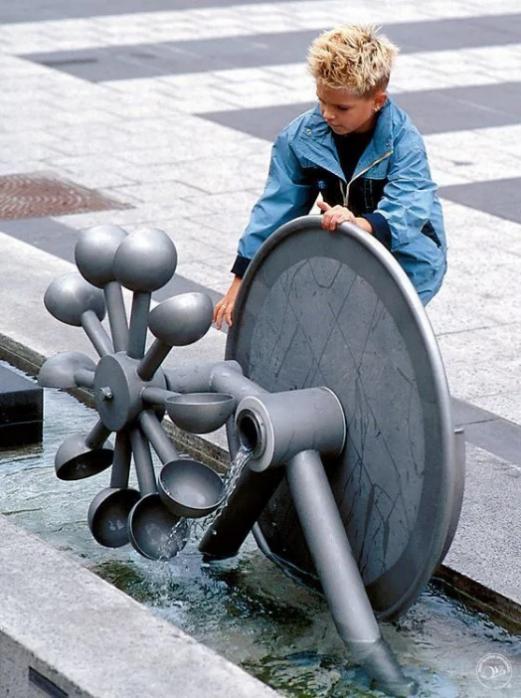 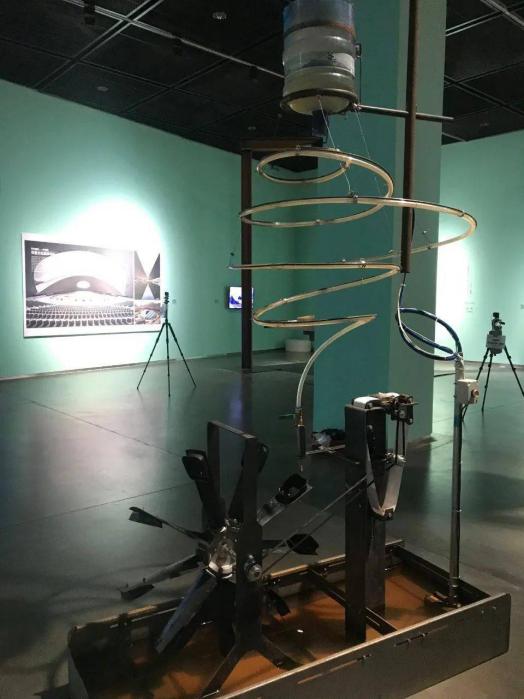 可展示水利技术或构件的方式呈现可展示水利技术或构件的方式呈现可展示水利技术或构件的方式呈现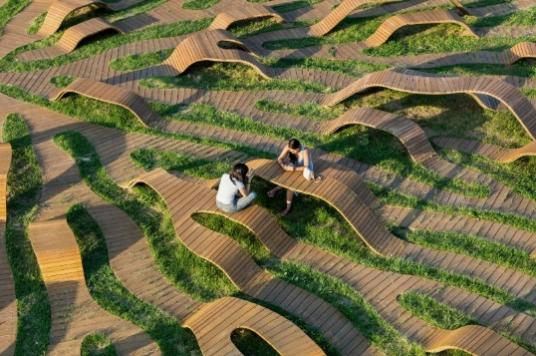 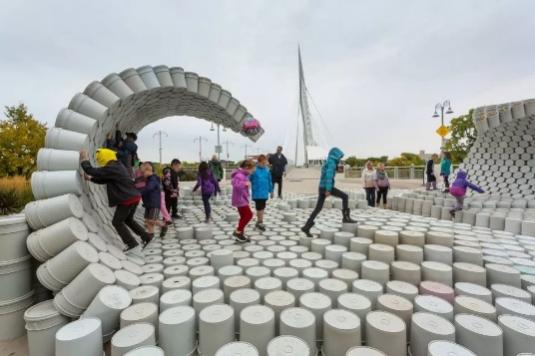 模拟地质设计的可交互装置结合元素或主题设计的交互装置结合元素或主题设计的交互装置（3）景观、立意装置作品可呈现的类型（3）景观、立意装置作品可呈现的类型（3）景观、立意装置作品可呈现的类型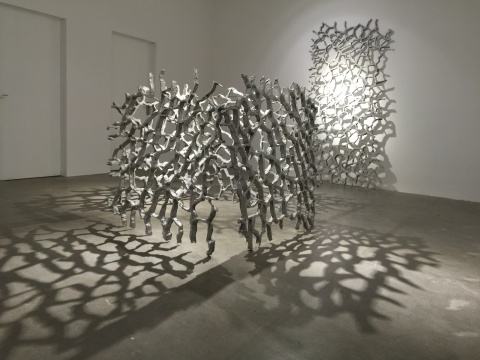 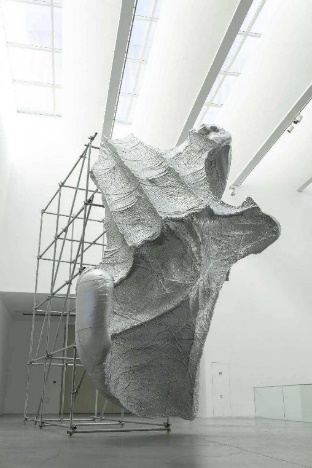 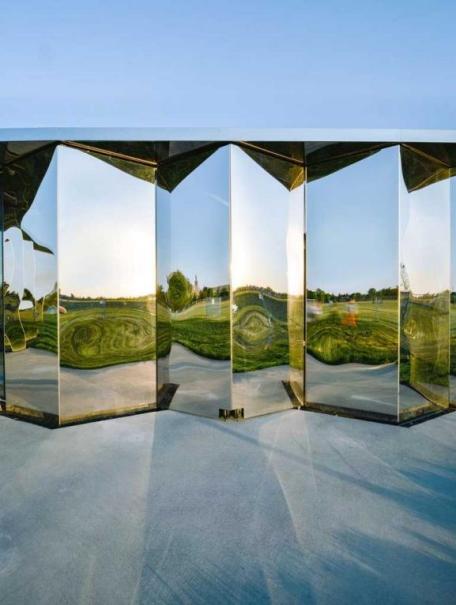 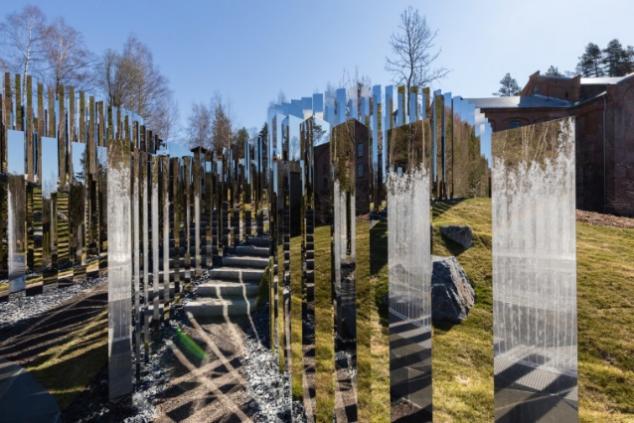 结合水域景观设置的镜面交互装置结合水域景观设置的镜面交互装置结合水域景观设置的镜面交互装置